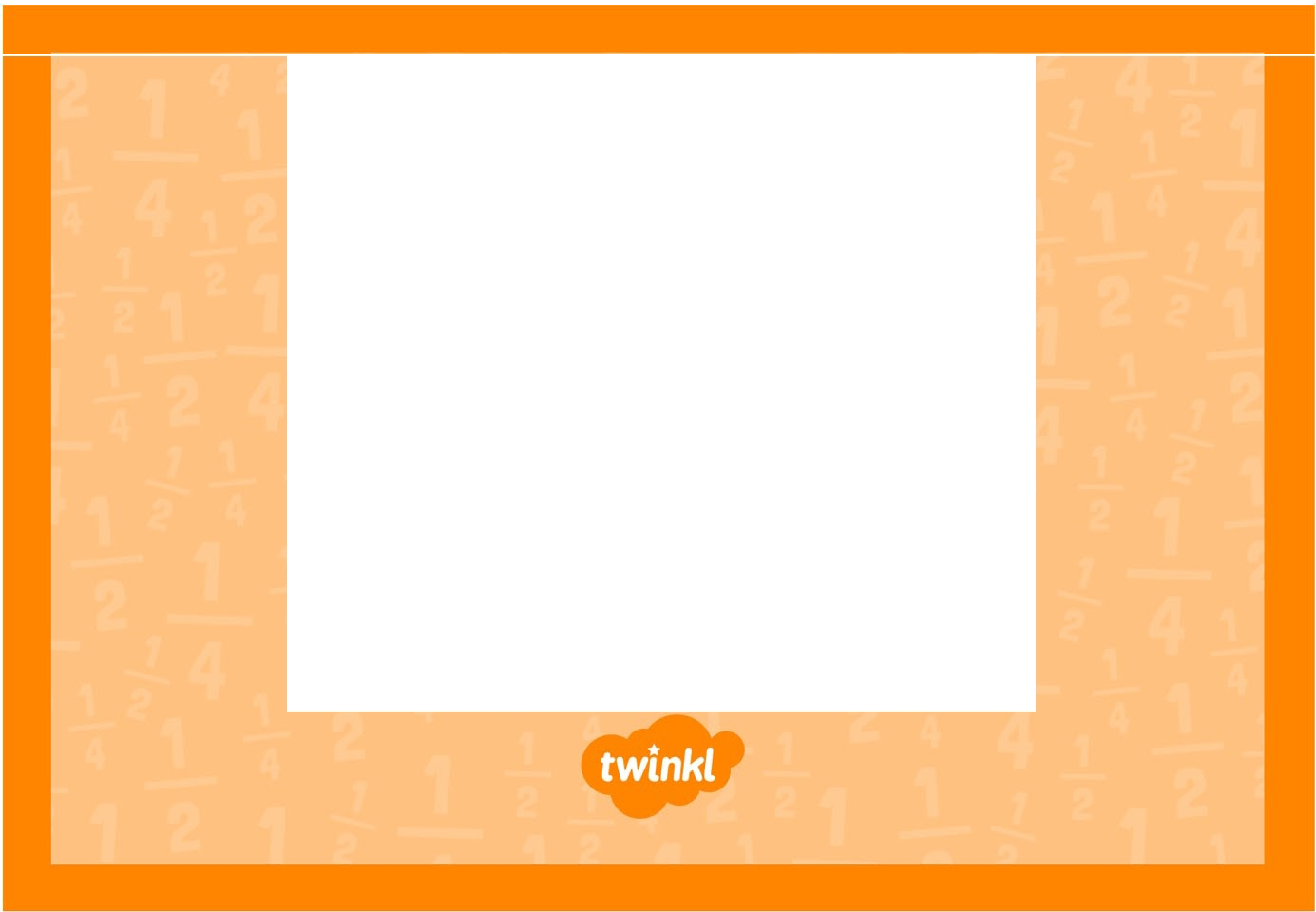 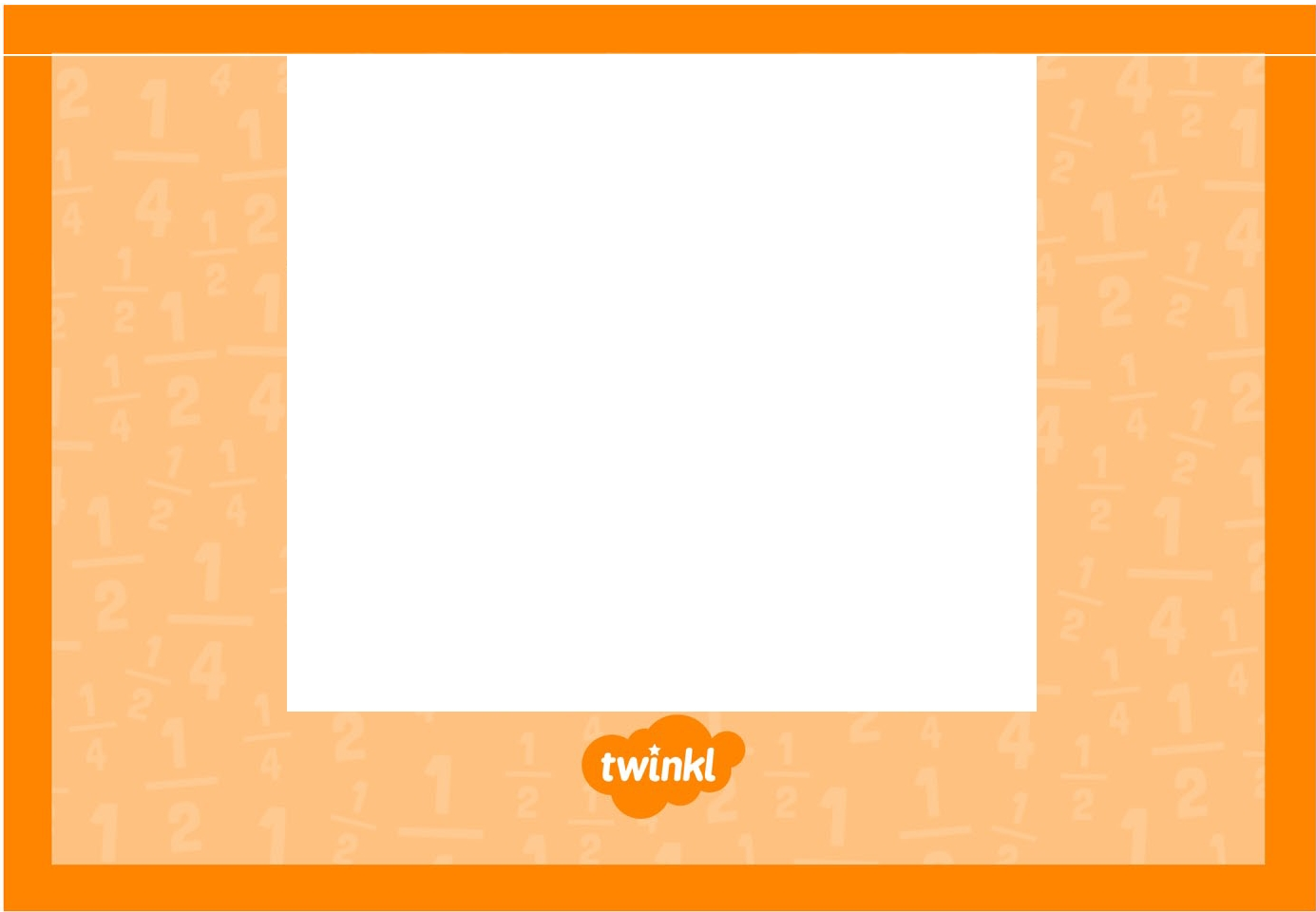 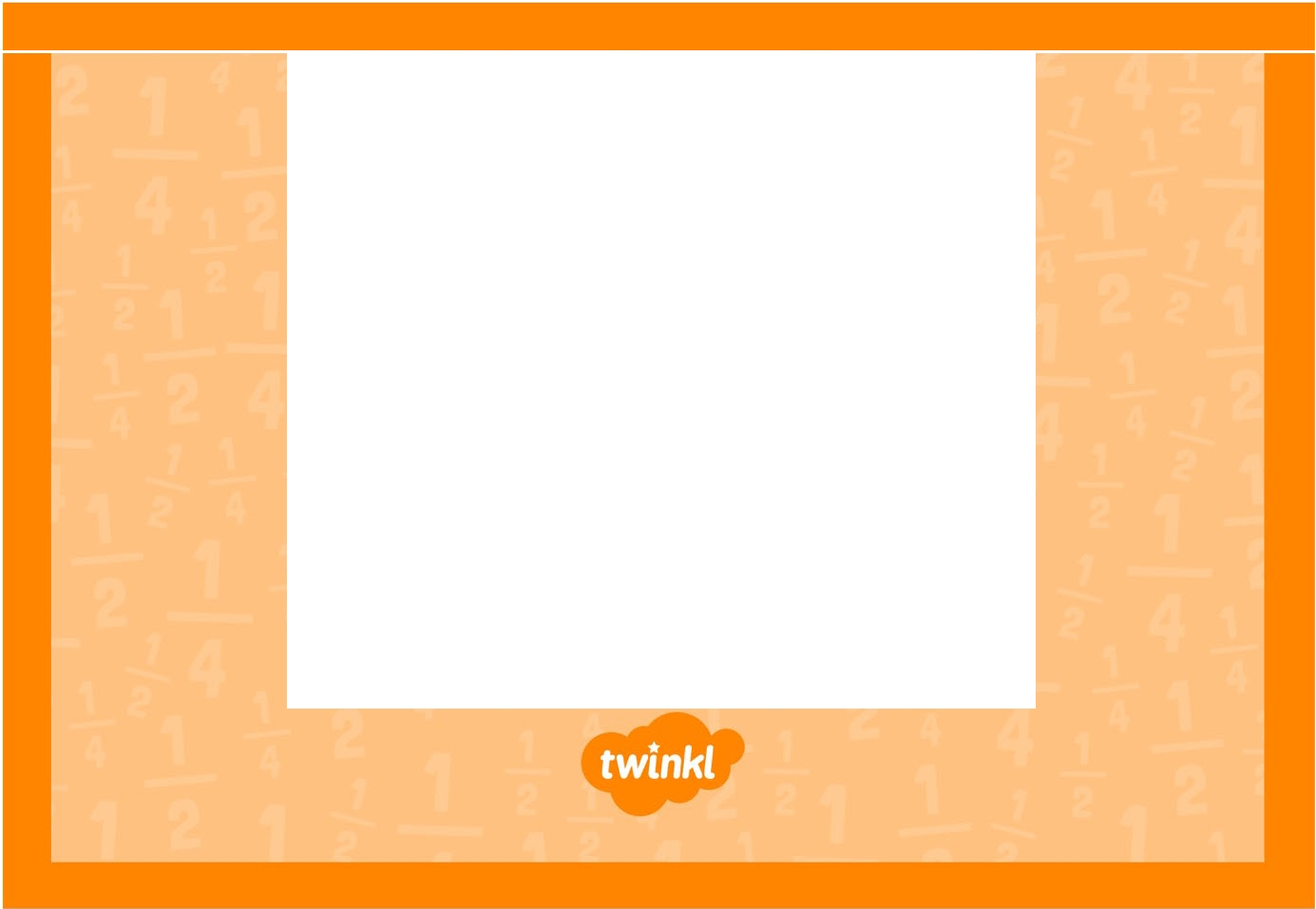 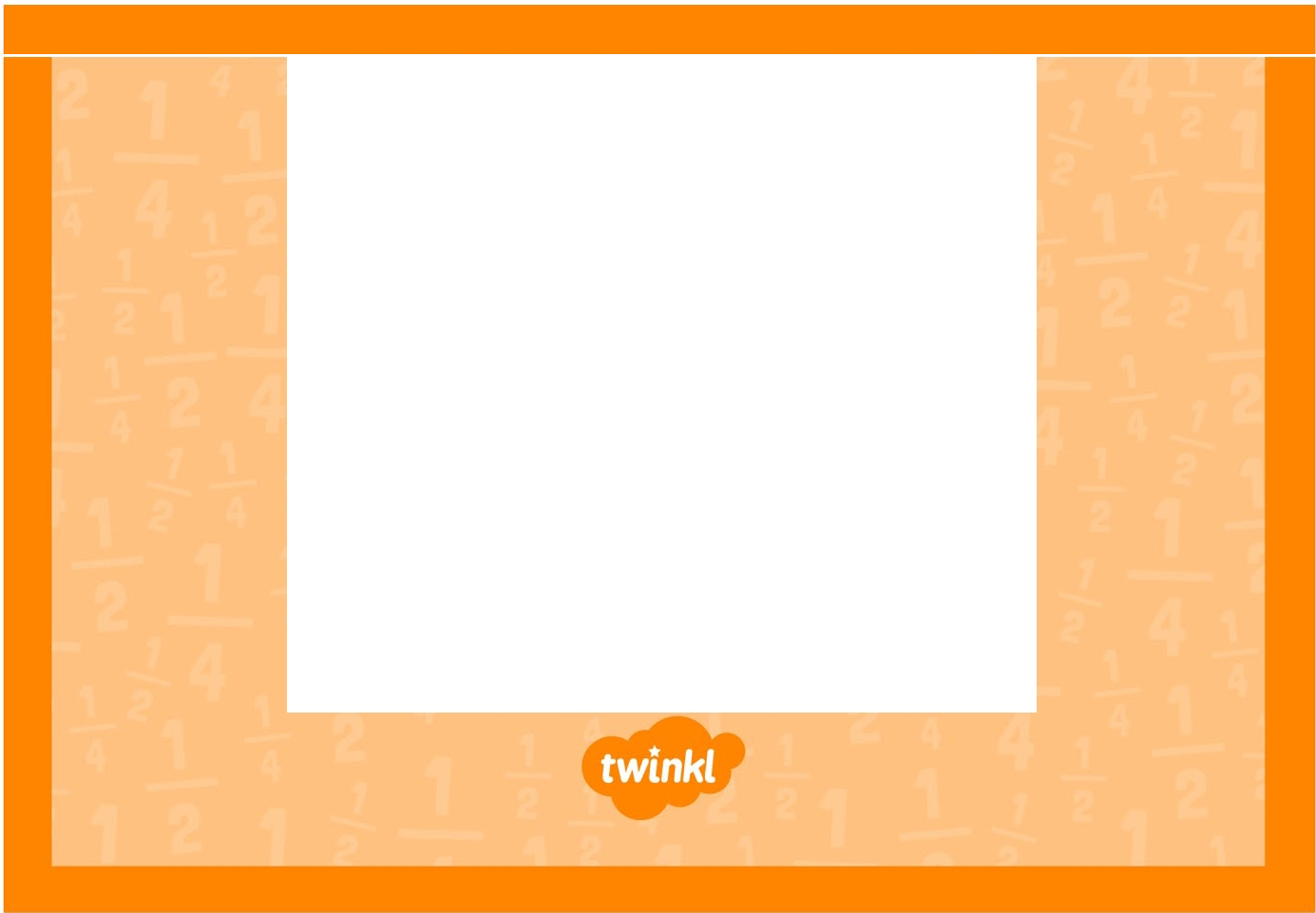 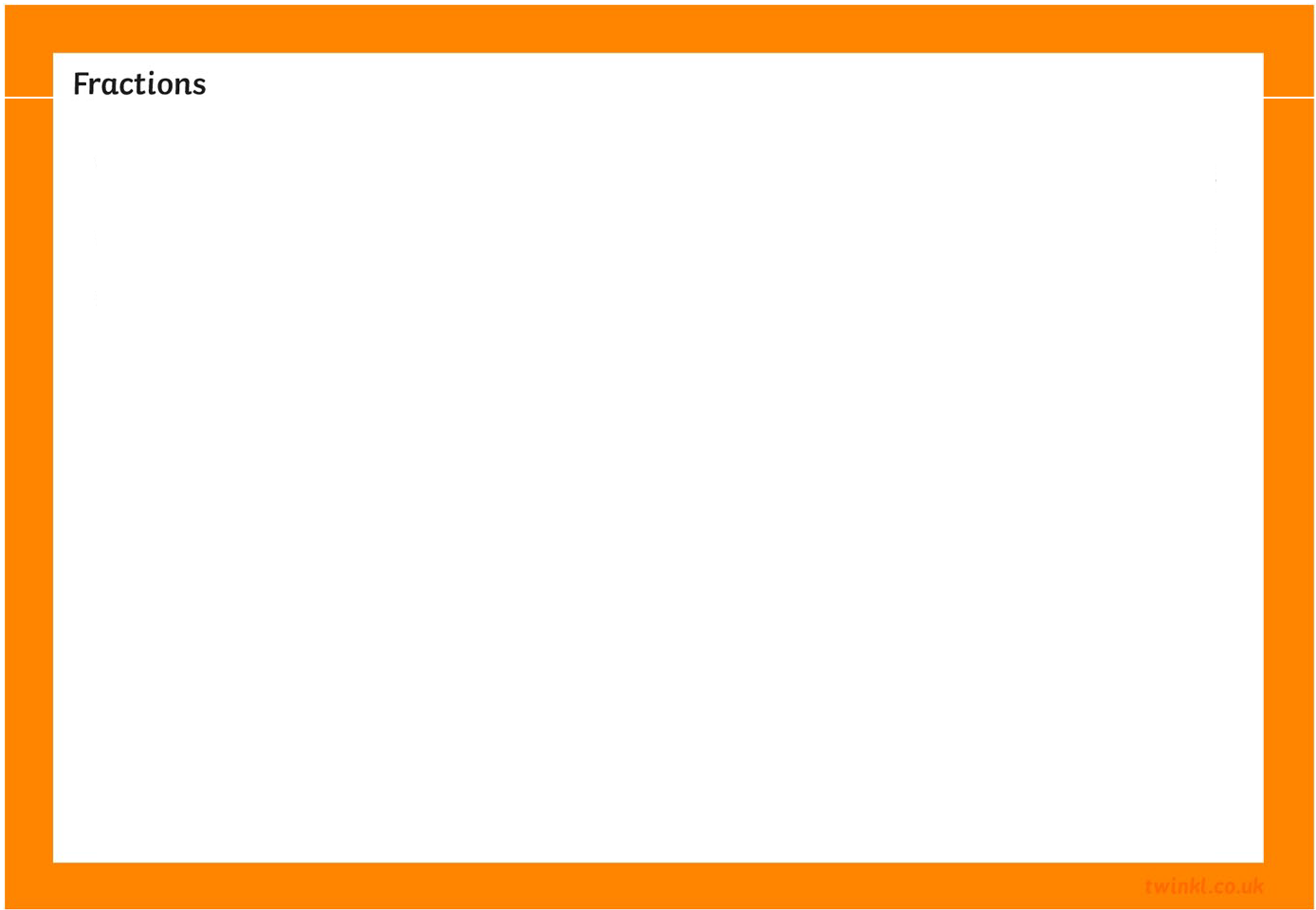 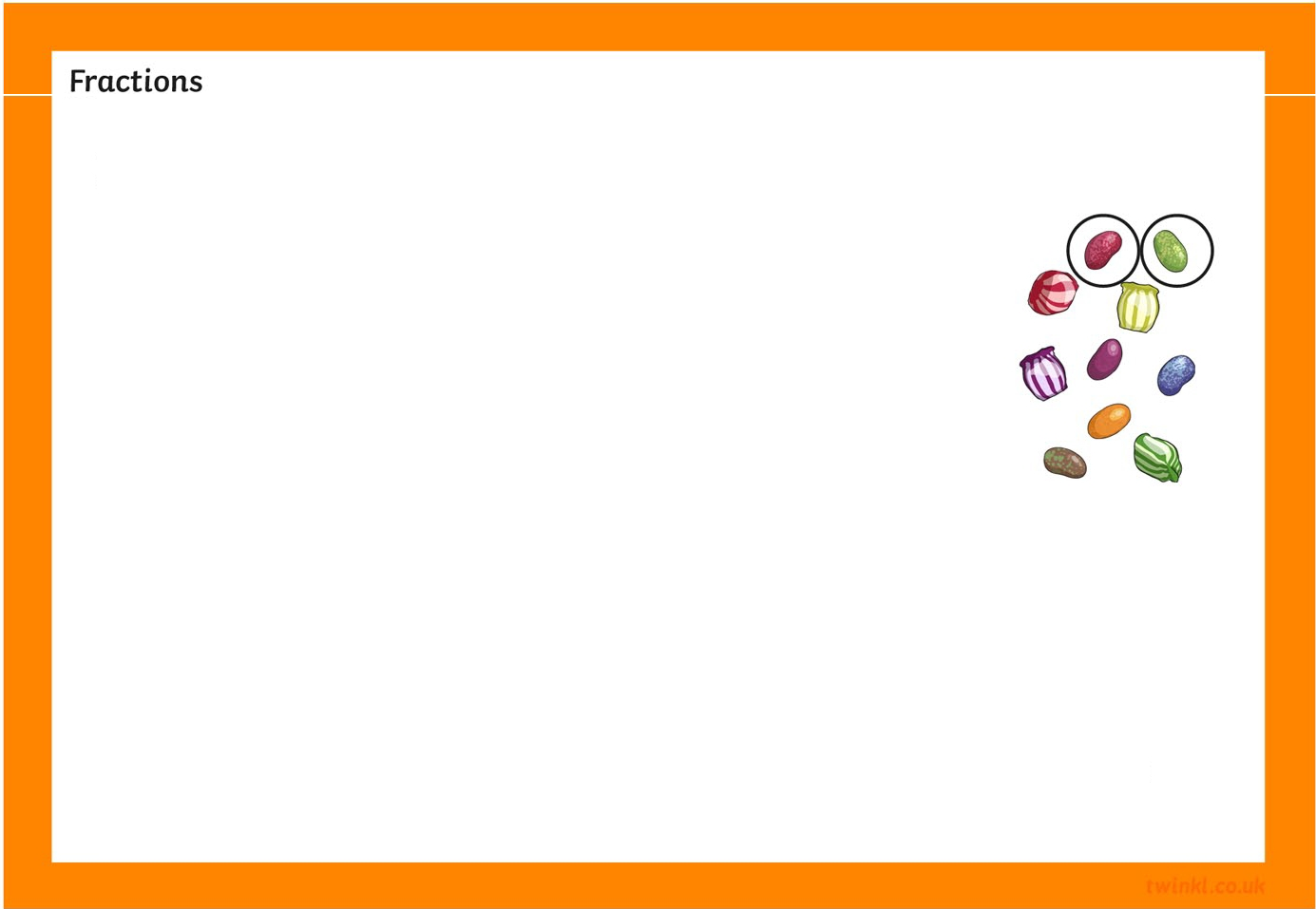 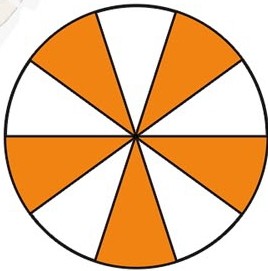 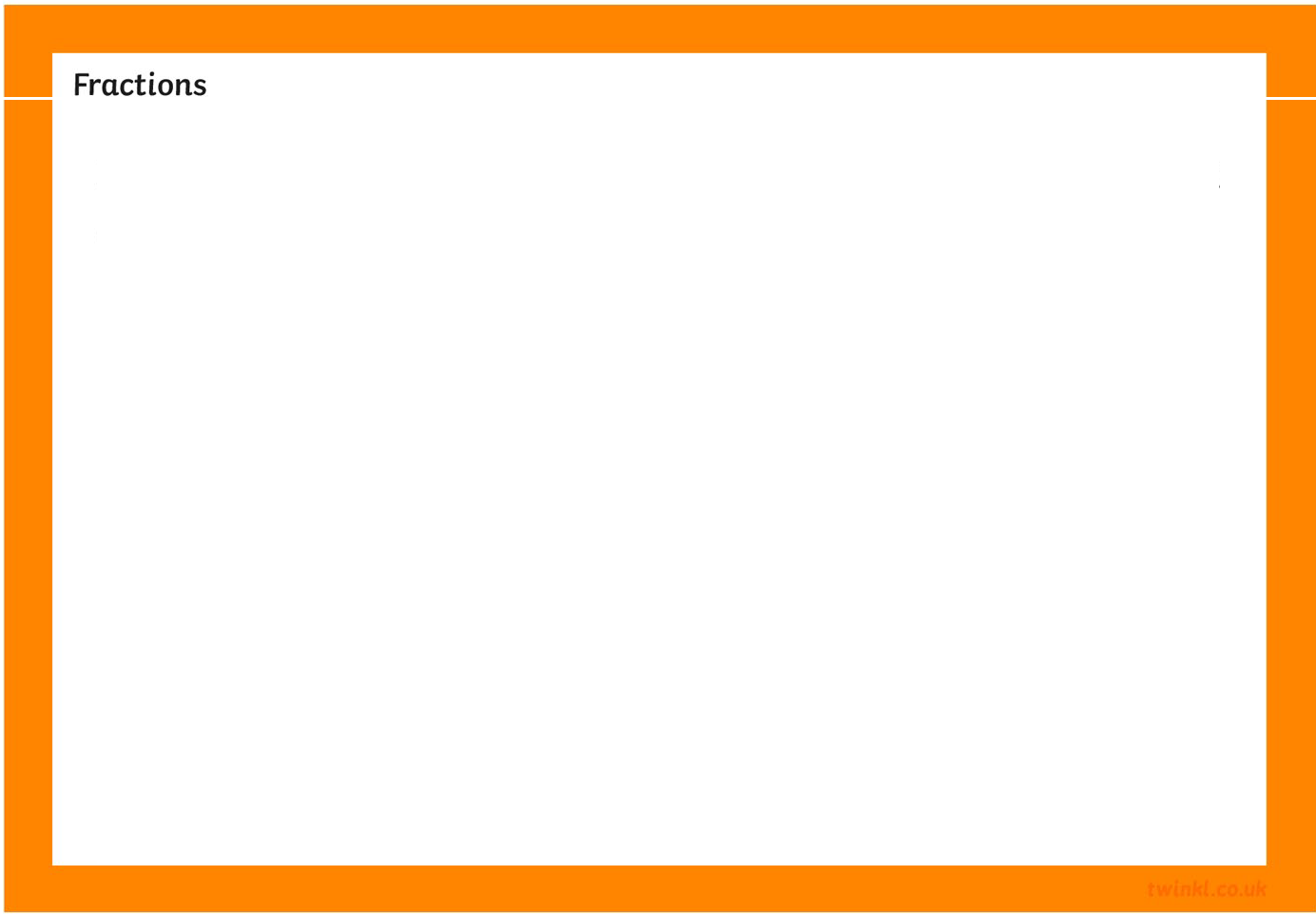 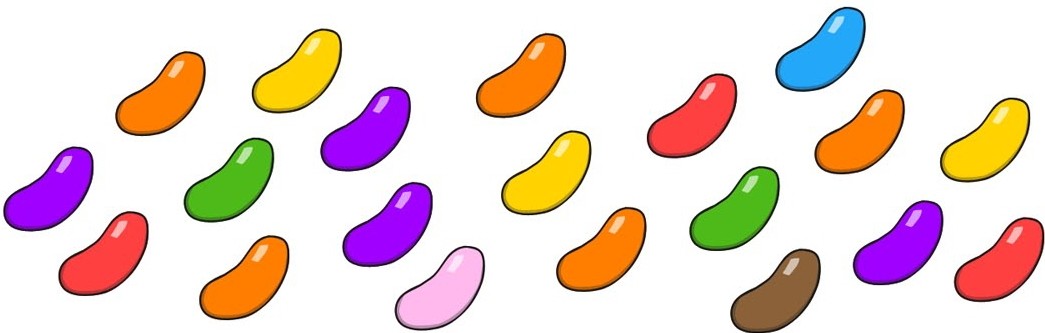 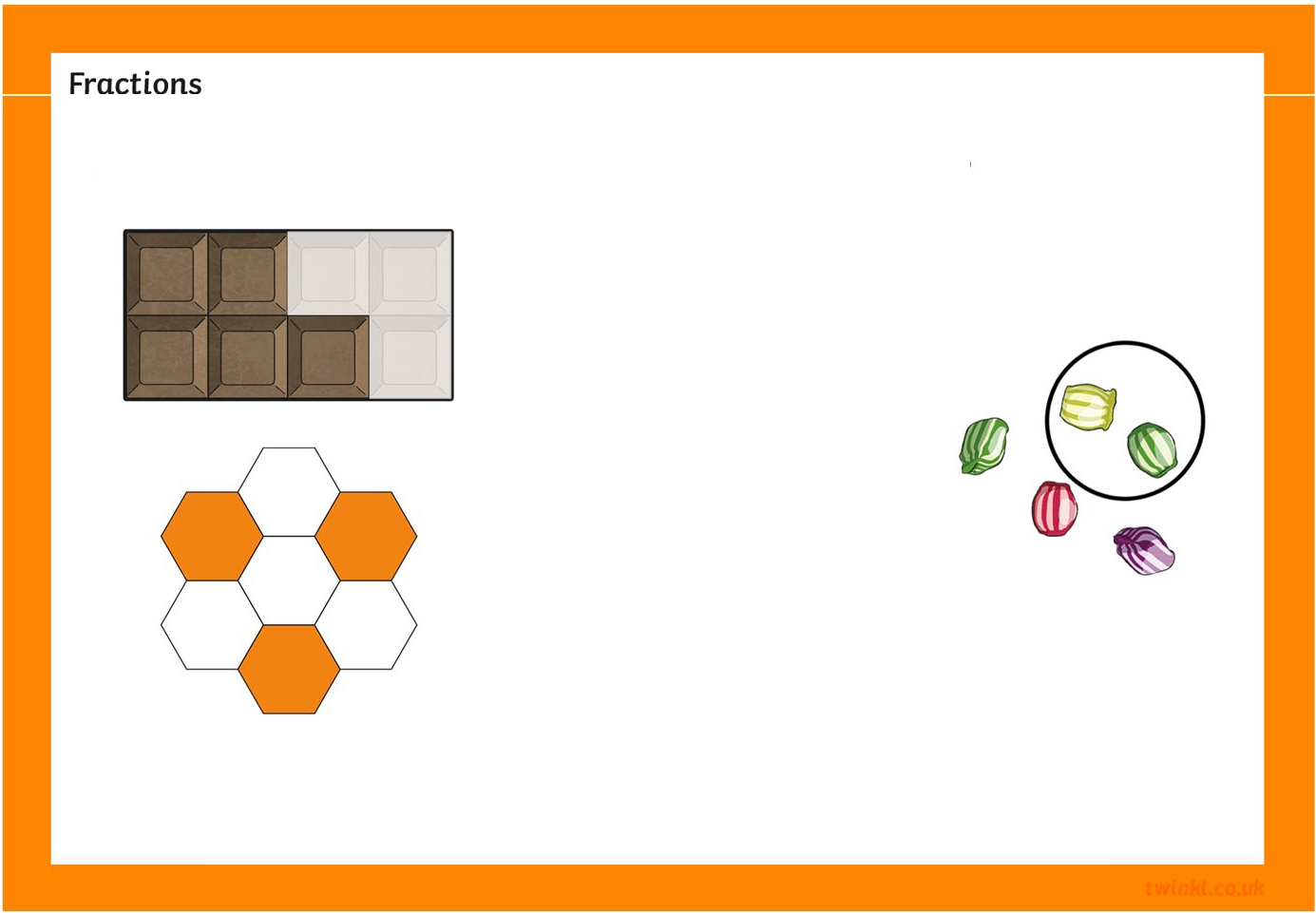 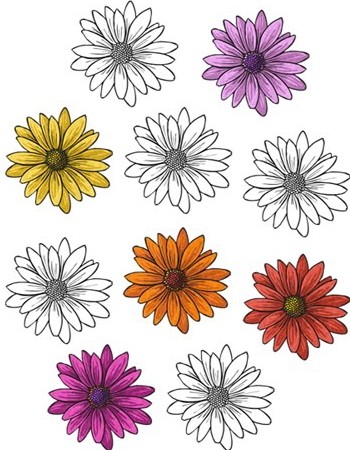 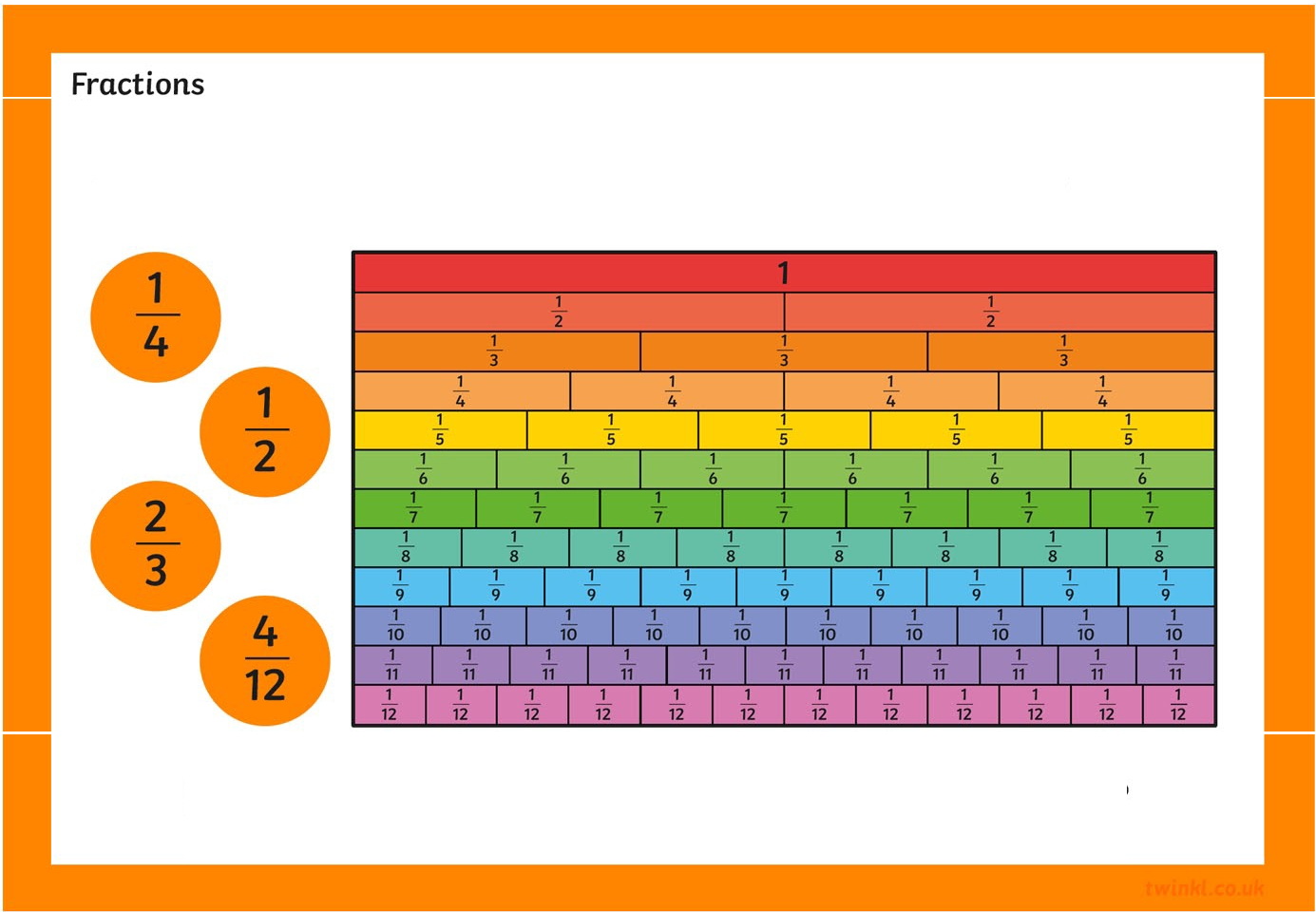 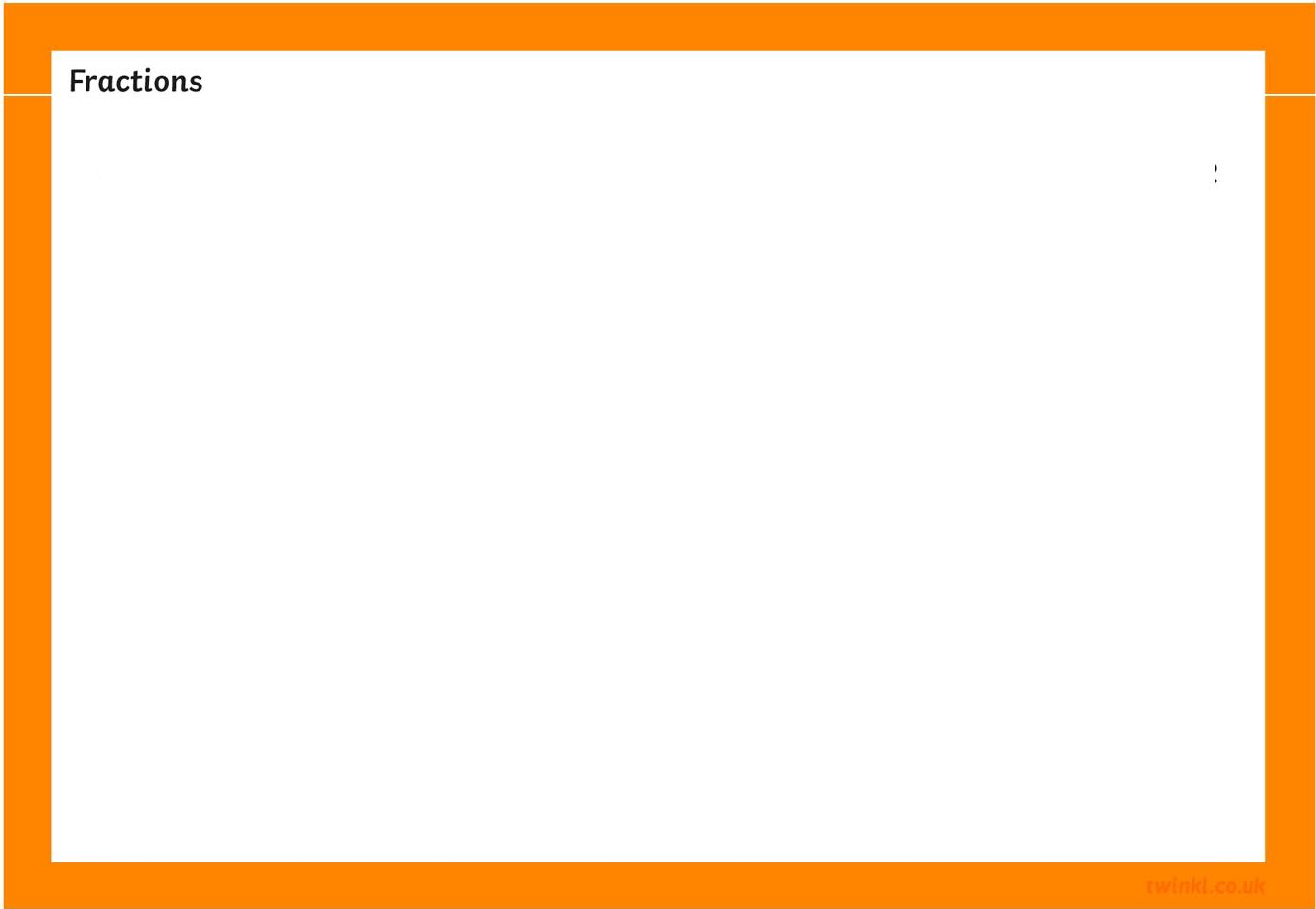 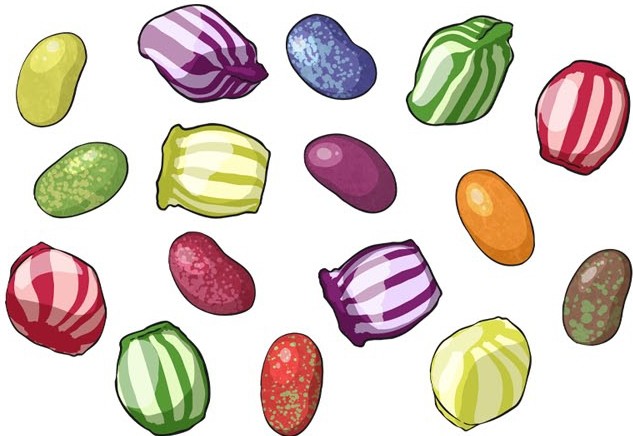 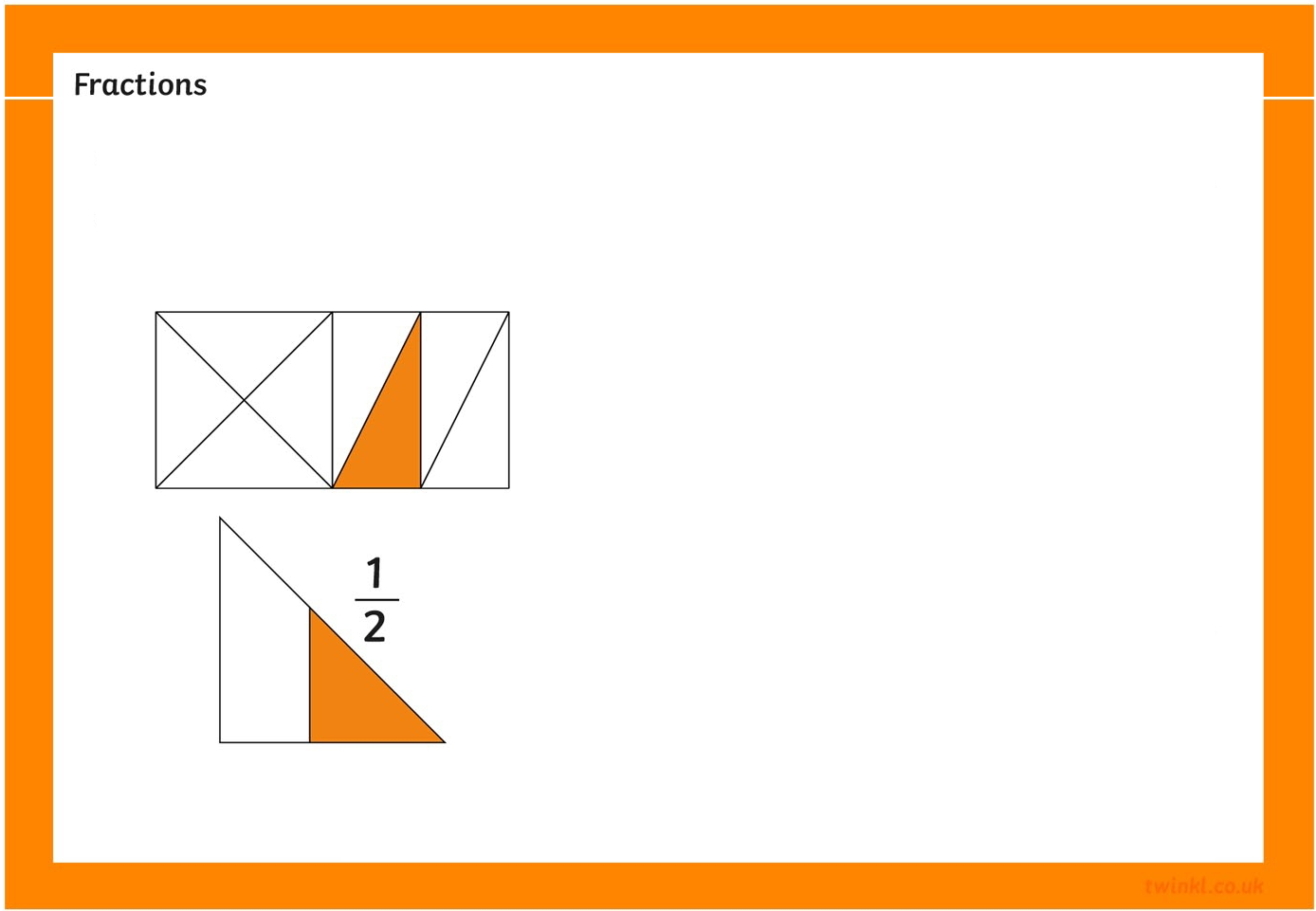 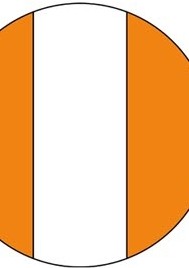 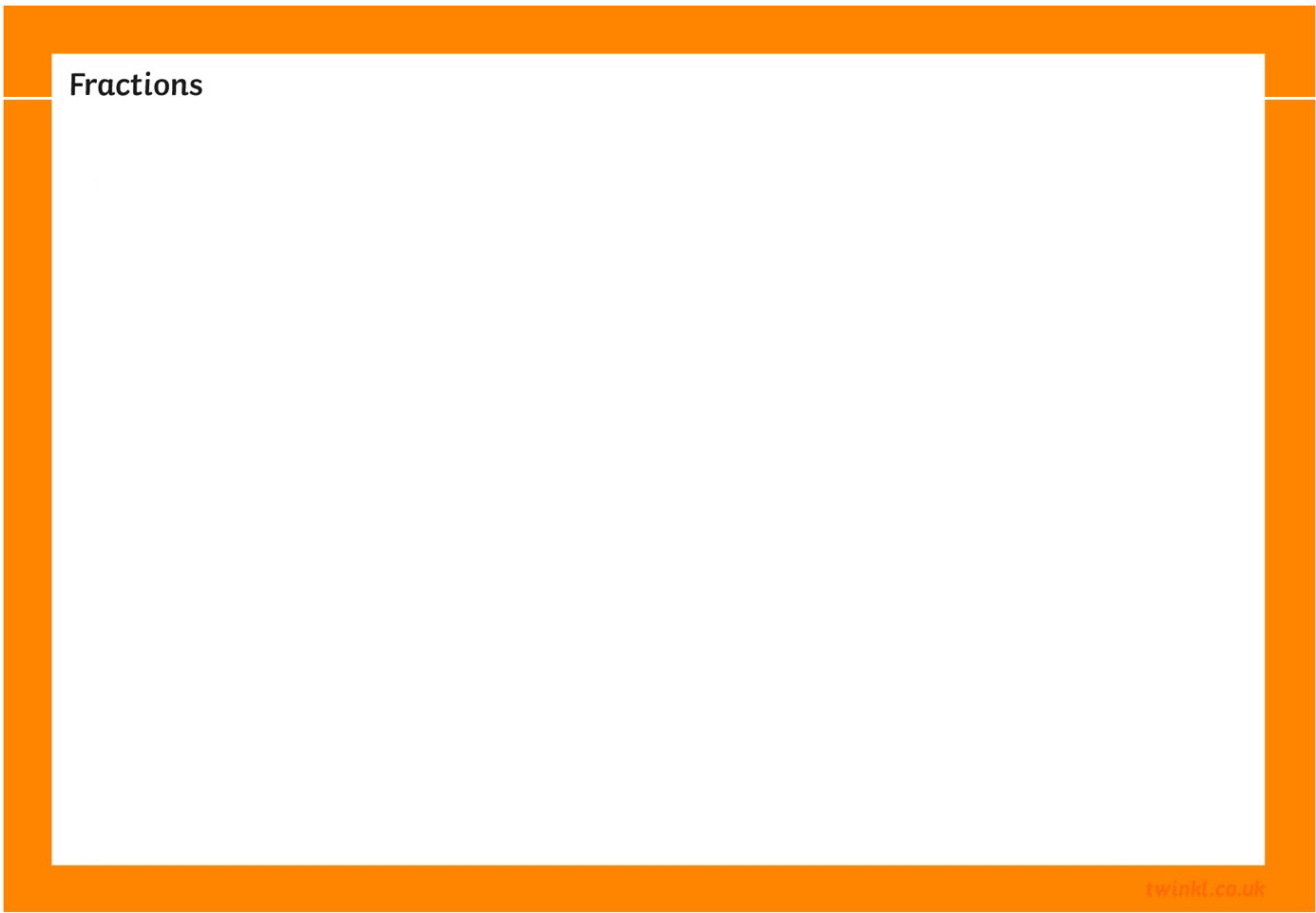 Fractions Challenge Cards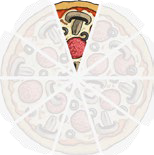 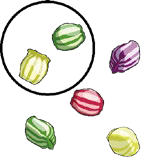 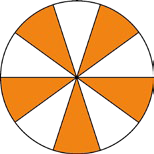 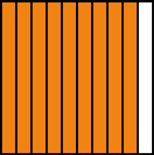 1. Complete the fractions to make the calculations1. Complete the fractions to make the calculations1. Complete the fractions to make the calculations1. Complete the fractions to make the calculations1. Complete the fractions to make the calculations1. Complete the fractions to make the calculations2. Put the pictures in order.a	bd	e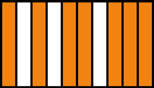 ccorrect. How many different ways can you find tocorrect. How many different ways can you find tocorrect. How many different ways can you find tocorrect. How many different ways can you find tocorrect. How many different ways can you find tocorrect. How many different ways can you find to2. Put the pictures in order.a	bd	eccomplete them?complete them?complete them?complete them?complete them?complete them?2. Put the pictures in order.a	bd	ec 0 + 8 =110 - 8 = 2 2. Put the pictures in order.a	bd	ec8810	10102. Put the pictures in order.a	bd	ec 1 + 7 =1 9 - 7 = 2 2. Put the pictures in order.a	bd	ec8810	10102. Put the pictures in order.a	bd	ec 2 + 6 =1 8 - 6 = 2 2. Put the pictures in order.a	bd	ec8810	10102. Put the pictures in order.a	bd	ec 3 + 5 =1 7 - 5 = 2 2. Put the pictures in order.a	bd	ec8810	10102. Put the pictures in order.a	bd	ec 4 + 4 =1 6 - 4 = 2 2. Put the pictures in order.a	bd	ec8810	10102. Put the pictures in order.a	bd	ec 5 - 3 = 2 2. Put the pictures in order.a	bd	ec10	10102. Put the pictures in order.a	bd	ec 4 - 2 = 2 2. Put the pictures in order.a	bd	ec10	10102. Put the pictures in order.a	bd	ec 3 - 1 = 2 2. Put the pictures in order.a	bd	ec10	10102. Put the pictures in order.a	bd	ec 2 - 0 = 2 2. Put the pictures in order.a	bd	ec10	10102. Put the pictures in order.a	bd	ec3. What fraction of the sweets are red? What fraction3. What fraction of the sweets are red? What fraction3. What fraction of the sweets are red? What fraction3. What fraction of the sweets are red? What fraction3. What fraction of the sweets are red? What fraction3. What fraction of the sweets are red? What fraction4. What fraction is shown by each image? 2	 3	 5	 3 or	or5	5	8	8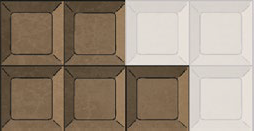 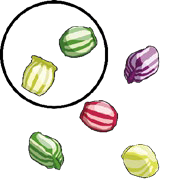 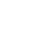 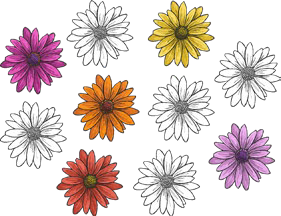 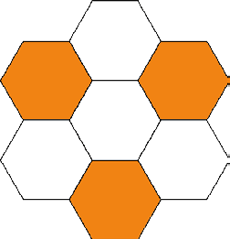  5	 1	 3	 4 or	or10	2	7	74. What fraction is shown by each image? 2	 3	 5	 3 or	or5	5	8	8 5	 1	 3	 4 or	or10	2	7	7are green? Find the fraction of each colour.are green? Find the fraction of each colour.are green? Find the fraction of each colour.are green? Find the fraction of each colour.are green? Find the fraction of each colour.are green? Find the fraction of each colour.4. What fraction is shown by each image? 2	 3	 5	 3 or	or5	5	8	8 5	 1	 3	 4 or	or10	2	7	74. What fraction is shown by each image? 2	 3	 5	 3 or	or5	5	8	8 5	 1	 3	 4 or	or10	2	7	7Red - 3/20Red - 3/20Red - 3/20Red - 3/20Red - 3/20Red - 3/204. What fraction is shown by each image? 2	 3	 5	 3 or	or5	5	8	8 5	 1	 3	 4 or	or10	2	7	74. What fraction is shown by each image? 2	 3	 5	 3 or	or5	5	8	8 5	 1	 3	 4 or	or10	2	7	7Orange - 5/20Orange - 5/20Orange - 5/20Orange - 5/20Orange - 5/20Orange - 5/204. What fraction is shown by each image? 2	 3	 5	 3 or	or5	5	8	8 5	 1	 3	 4 or	or10	2	7	74. What fraction is shown by each image? 2	 3	 5	 3 or	or5	5	8	8 5	 1	 3	 4 or	or10	2	7	7Blue - 1/20Blue - 1/20Blue - 1/20Blue - 1/20Blue - 1/20Blue - 1/204. What fraction is shown by each image? 2	 3	 5	 3 or	or5	5	8	8 5	 1	 3	 4 or	or10	2	7	74. What fraction is shown by each image? 2	 3	 5	 3 or	or5	5	8	8 5	 1	 3	 4 or	or10	2	7	7Green - 2/20Green - 2/20Green - 2/20Green - 2/20Green - 2/20Green - 2/204. What fraction is shown by each image? 2	 3	 5	 3 or	or5	5	8	8 5	 1	 3	 4 or	or10	2	7	74. What fraction is shown by each image? 2	 3	 5	 3 or	or5	5	8	8 5	 1	 3	 4 or	or10	2	7	7Yellow - 3/20Yellow - 3/20Yellow - 3/20Yellow - 3/20Yellow - 3/20Yellow - 3/204. What fraction is shown by each image? 2	 3	 5	 3 or	or5	5	8	8 5	 1	 3	 4 or	or10	2	7	74. What fraction is shown by each image? 2	 3	 5	 3 or	or5	5	8	8 5	 1	 3	 4 or	or10	2	7	7Pink - 1/20Pink - 1/20Pink - 1/20Pink - 1/20Pink - 1/20Pink - 1/204. What fraction is shown by each image? 2	 3	 5	 3 or	or5	5	8	8 5	 1	 3	 4 or	or10	2	7	74. What fraction is shown by each image? 2	 3	 5	 3 or	or5	5	8	8 5	 1	 3	 4 or	or10	2	7	7Violet - 4/20Violet - 4/20Violet - 4/20Violet - 4/20Violet - 4/20Violet - 4/204. What fraction is shown by each image? 2	 3	 5	 3 or	or5	5	8	8 5	 1	 3	 4 or	or10	2	7	74. What fraction is shown by each image? 2	 3	 5	 3 or	or5	5	8	8 5	 1	 3	 4 or	or10	2	7	7Brown - 1/20Brown - 1/20Brown - 1/20Brown - 1/20Brown - 1/20Brown - 1/204. What fraction is shown by each image? 2	 3	 5	 3 or	or5	5	8	8 5	 1	 3	 4 or	or10	2	7	74. What fraction is shown by each image? 2	 3	 5	 3 or	or5	5	8	8 5	 1	 3	 4 or	or10	2	7	7How can you use your knowledge of addingHow can you use your knowledge of addingHow can you use your knowledge of addingHow can you use your knowledge of addingHow can you use your knowledge of addingHow can you use your knowledge of adding4. What fraction is shown by each image? 2	 3	 5	 3 or	or5	5	8	8 5	 1	 3	 4 or	or10	2	7	74. What fraction is shown by each image? 2	 3	 5	 3 or	or5	5	8	8 5	 1	 3	 4 or	or10	2	7	7fractions to check your answer?fractions to check your answer?fractions to check your answer?fractions to check your answer?fractions to check your answer?fractions to check your answer?4. What fraction is shown by each image? 2	 3	 5	 3 or	or5	5	8	8 5	 1	 3	 4 or	or10	2	7	74. What fraction is shown by each image? 2	 3	 5	 3 or	or5	5	8	8 5	 1	 3	 4 or	or10	2	7	73/20 + 5/20 + 1/20 + 2/20 + 3/20 + 1/20 + 4/20 +3/20 + 5/20 + 1/20 + 2/20 + 3/20 + 1/20 + 4/20 +3/20 + 5/20 + 1/20 + 2/20 + 3/20 + 1/20 + 4/20 +3/20 + 5/20 + 1/20 + 2/20 + 3/20 + 1/20 + 4/20 +3/20 + 5/20 + 1/20 + 2/20 + 3/20 + 1/20 + 4/20 +3/20 + 5/20 + 1/20 + 2/20 + 3/20 + 1/20 + 4/20 +4. What fraction is shown by each image? 2	 3	 5	 3 or	or5	5	8	8 5	 1	 3	 4 or	or10	2	7	74. What fraction is shown by each image? 2	 3	 5	 3 or	or5	5	8	8 5	 1	 3	 4 or	or10	2	7	71/20 = 20/20 = 11/20 = 20/20 = 11/20 = 20/20 = 11/20 = 20/20 = 11/20 = 20/20 = 11/20 = 20/20 = 14. What fraction is shown by each image? 2	 3	 5	 3 or	or5	5	8	8 5	 1	 3	 4 or	or10	2	7	74. What fraction is shown by each image? 2	 3	 5	 3 or	or5	5	8	8 5	 1	 3	 4 or	or10	2	7	75. Find fractions which are equivalent to these. 1 = 2 3 4	8	12 1 = 2 3 4 5 6 2	4	6	8	10	12 2 = 4 6 8 3	6	9	12 4     =     3      2     1 12	9	6	36. James ate half of the sweets. Hardeep ate ¼ of those left. Sam ate the rest. How many sweets did each boy eat?James: 8 sweetsHardeep: 2 sweetsSam: 6 sweets7. The images show the fractions written underneath. True or false.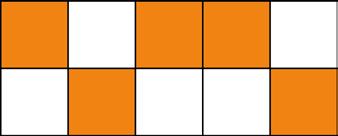 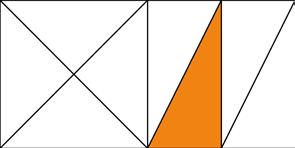  1	 1 2	8True	True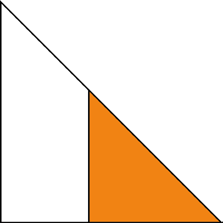 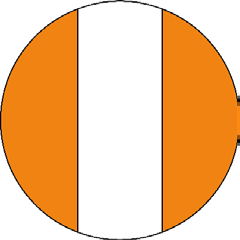  1	 2 2	3False	False8. Draw this number line. Show 3 , 1 and 4 .6	6	60	 1	 3	 4	16	6	6Draw this number line. Show 1 , 1 and 1 .4	3	20	 1	1	 1	14	3	2